Соблюдение правил при проведении утренников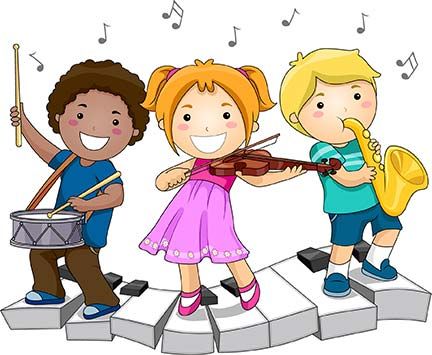 Добро пожаловать на детский праздник к нам.
И с правилами познакомиться мы предлагаем Вам.1. Приходить в зал без опоздания за 5-10 минут до начала назначенного времени.2. Не забудьте взять с собой сменную обувь.    В детском саду меняют обувь и дети и взрослые - из соображений общей чистоты и личной   гигиены.3. Нарядную одежду для детей следует приносить    с утра, даже если праздник будет проводиться после обеда.4. На празднике следует вести себя тихо, не разговаривать и не вмешиваться в процесс     мероприятия.5. Не забудьте отключить сотовые телефоны.
    Звонки ваших мобильных   телефонов могут сбить с  курса и детей, и педагогов.6. Не надо брать с собой грудных детей. Устанут, будут плакать и кричать, нехорошо артистов огорчать!Благодарим за внимание и понимание!С уважением  к вам,
музыкальный руководитель детского сада